Nouvelle recrue à la gendarmerie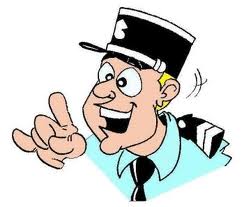 Dans une caserne de Gendarmerie, le Capitaine croise un jeune élève-gendarme fraîchement débarqué de l'école de gendarmerie.- Comment vous appelez-vous, mon garçon ?- Yves, et vous ?Le capitaine, furieux, s'écrie :- Mon petit bonhomme, je ne sais pas d'où vous arrivez, mais sachez que je suis le Capitaine et que je m'appelle Mon CAPITAINE. De même, dans ma compagnie, j'appelle les gens par leur nom de famille. Si vous vous appelez Yves Tartempion, je vous appellerai Tartempion, mais pas Yves. Me suis-je bien fait comprendre ?- Oui, mon capitaine.»- Alors, c'est quoi votre nom de famille ?- Montcherry.- Très bien, Yves, au travail.